от  17.08.2015    № 59/1-д с. Туринская СлободаО внесении изменений  в постановление от 25.03.2015 № 31-Д «О создании единой комиссии по осуществлению закупок для нужд Слободо-Туринского муниципального района»	В связи с приказом № 19-к от 14.07.2015  «О прекращении трудового договора»  с Захаровым Иваном Сергеевичем»  и  на основании приказа № 25-к от 04.08.2015  «О приеме работника на работу», ПОСТАНОВЛЯЮ: Функции секретаря единой комиссии возложить на Волохину Светлану Александровну, юрисконсульта МКУ «ЦБ ОУ Слободо-Туринского МР» Начальник Слободо-Туринского МОУО:                            Г.И.ФоминовС постановлением ознакомлена:                         	             С.А.Волохина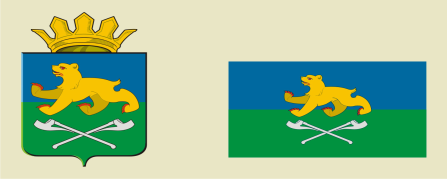 СЛОБОДО-ТУРИНСКИЙ  МУНИЦИПАЛЬНЫЙ ОТДЕЛУПРАВЛЕНИЯ ОБРАЗОВАНИЕМП О С Т А Н О В Л Е Н И Е